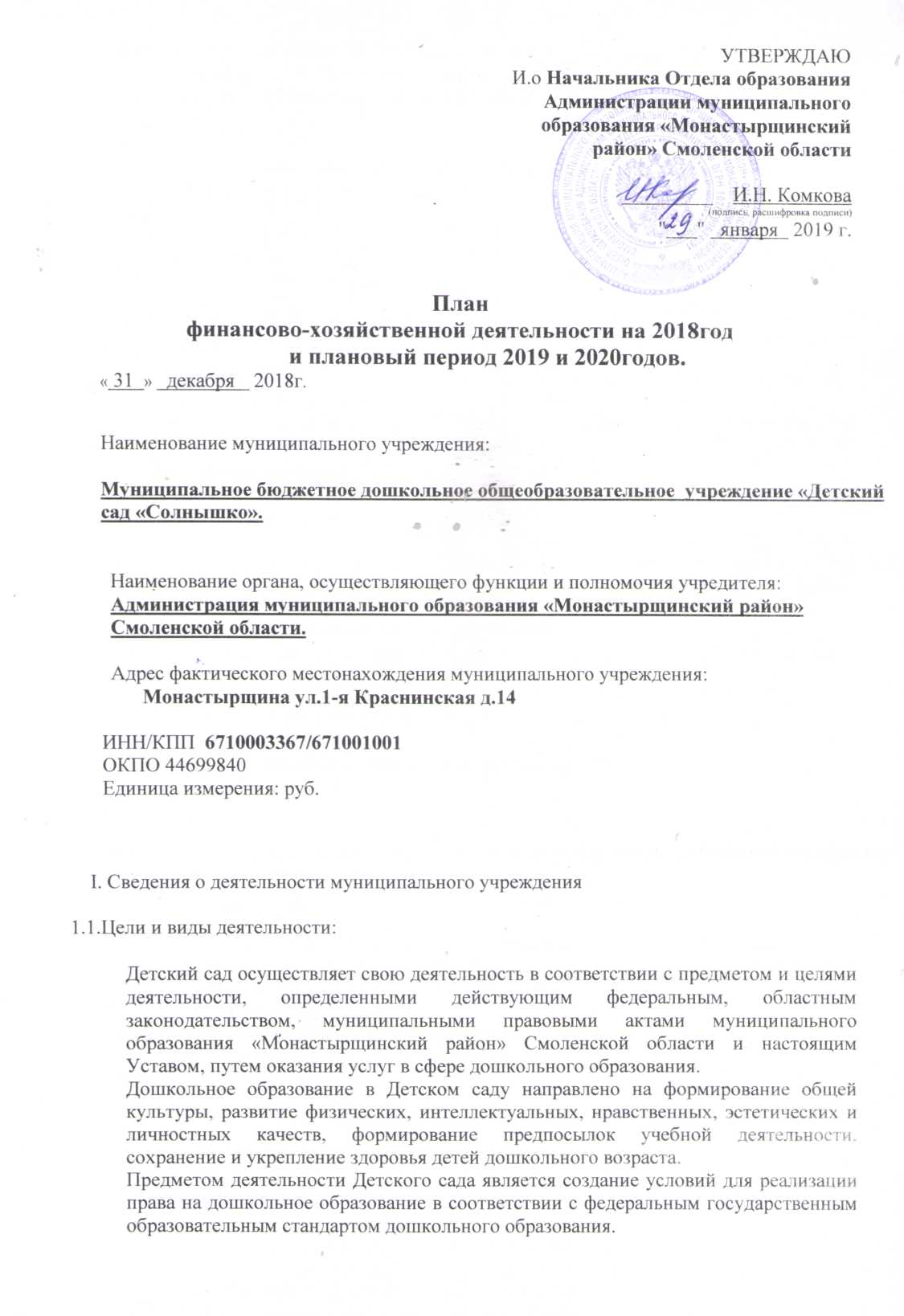 Детский сад создан в целях организации предоставления общедоступного и бесплатного дошкольного образования.Основной целью деятельности Детского сада является образовательная деятельность по образовательной программе дошкольного образования, присмотр и уход за детьми.Детский сад осуществляет следующие основные виды деятельности:- образовательную деятельность по образовательной программе дошкольного образования;- присмотр и уход за детьми, включающий в себя комплекс мер по организации питания и хозяйственно-бытового обслуживания воспитанников, обеспечению соблюдения ими личной гигиены и режима дня;- услуги и работы, обеспечивающие создание необходимых условий для организации образовательной деятельности, содержание имущества и помещений муниципальной собственности.В детском саду образовательная деятельность осуществляется на государственном языке Российской Федерации – русском языке.Детский сад обеспечивает получение дошкольного образования, присмотр и уход за детьми в возрасте от 1,5 лет и до прекращения с ними образовательных отношений, но не позже достижения детьми возраста 8 лет.1.2. В целях обеспечения деятельности Учредитель закрепляет за Учреждением имущество на праве оперативного управления. Имущество, закрепленное за Учреждением, находится в оперативном управлении и является муниципальной собственностью. Учреждение владеет, пользуется, распоряжается закрепленным за ним имуществом в пределах, установленных законодательством Российской Федерации и муниципальными правовыми актами, в соответствии с целями своей деятельности и назначения имущества. Таблица 1        Показатели финансового состояния учреждения (подразделения)                   на    31 декабря   2018_ г.                       (последнюю отчетную дату)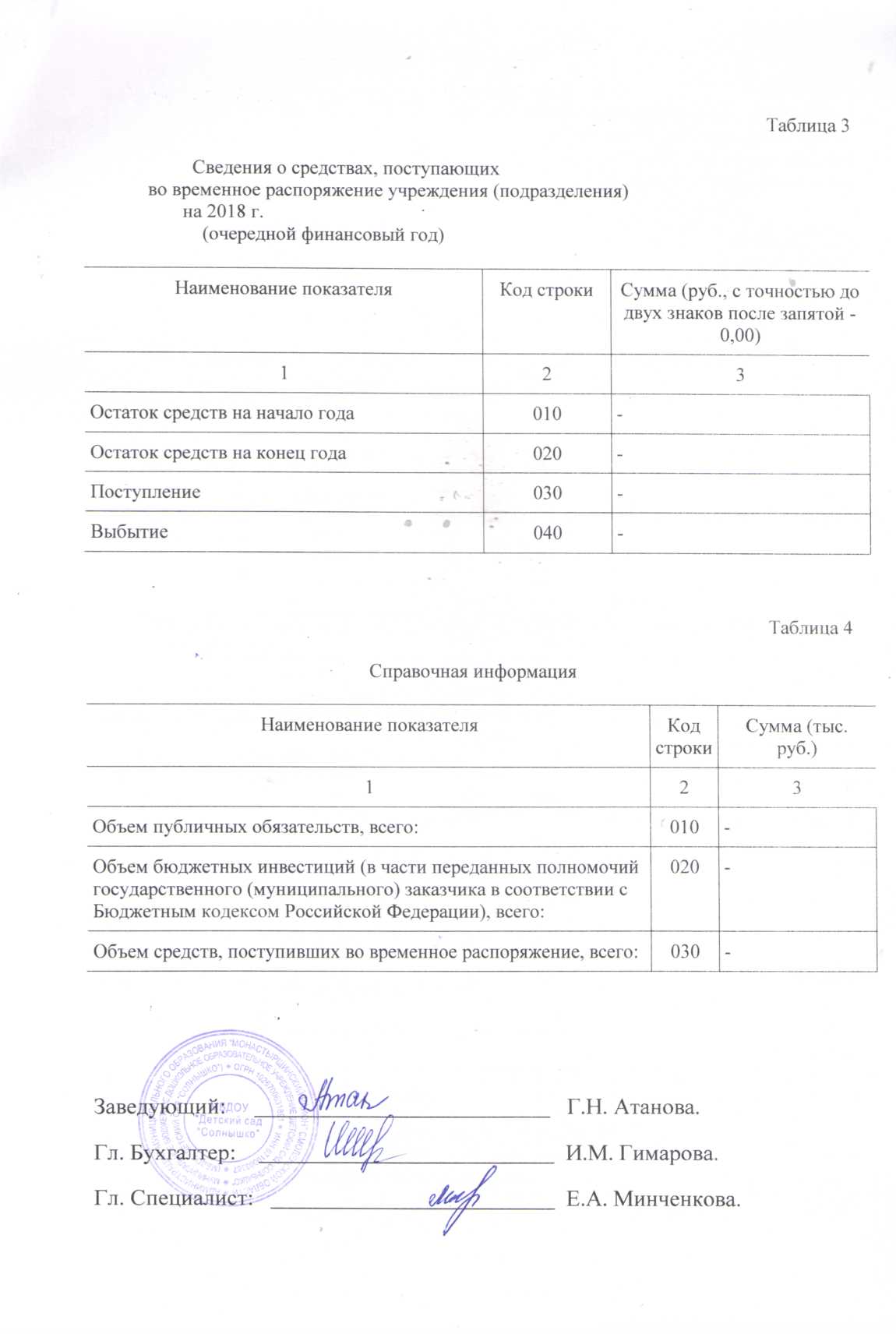 N п/пНаименование показателяСумма, тыс. руб.123Нефинансовые активы, всего:5 429,8из них:недвижимое имущество, всего:4 412,4в том числе:остаточная стоимость1 001,1особо ценное движимое имущество, всего:-в том числе:остаточная стоимость-Финансовые активы, всего:203,8из них:денежные средства учреждения, всего-в том числе:денежные средства учреждения на счетах--денежные средства учреждения, размещенные на депозиты в кредитной организации-иные финансовые инструменты-дебиторская задолженность по доходам195,9дебиторская задолженность по расходам7,9Обязательства, всего:141,0из них:долговые обязательства-кредиторская задолженность:141,0в том числе:просроченная кредиторская задолженность-